南投縣立爽文國民中學110學年度第二學期值週表01.24       附件1值週班級工作事項：值週班級每班派兩名環保糾察，於每天上午第一節下課於教導處後方資源回收區，督導同學垃圾分類工作。環保糾察負責中午時間協助傾倒資源回收垃圾，並協助資源回收區及垃圾場整潔。值週班級每週五協助清掃、整理活動中心內部，由導師協助督導，並請組長前往檢查。協助值週導師、組長辦理各項事宜。值週一週得補休半日(4小時)，未足一週者依比例換算。值週導師及組長輪值注意事項：一、值週導師及值週班工作生活競賽評分(本班不評)。每天中午指派環保糾察清理一樓資源垃圾桶。每週值週班選一天派人打掃活動中心（打掃工作完成後，請派班長告知該週值週組長檢查，不合格得於隔天再打掃一次）。早自修、中午午休、下課時間校園安全巡視。值週導師請於值週當天每天早上7:30前到校，到校後請上二樓巡視早自習狀況。值週導師須在隔天上午前將值週評分表交至訓導組，以便結算成績。午餐時間巡視用餐禮節及秩序，午休時間(12:25~12:35)請巡視並要求各班午休狀況。每天放學路隊之導護工作。二、值週組長之工作：請值週組長於值週當週每天早上7:25前到爽文派出所前路口執勤看學生上學狀況生活競賽評分（值週導師班部分及其他所見違規）。早自習、中午午休、下課時間校園安全巡視。協助導師督導午休工作並做最後的檢查。每天放學路隊之導護工作。三、如適逢出差，請事先安排值週代理人員，值週一週得補休半日(4小時)，未足一週者依比例換算。(4天補休4*4/5=3.2小時、3天補休4*3/5=2.4小時)◎此表由校長批可後實施，修正亦同四、110學年度交通糾察名單爽文國中交通安全導護值勤路線地點圖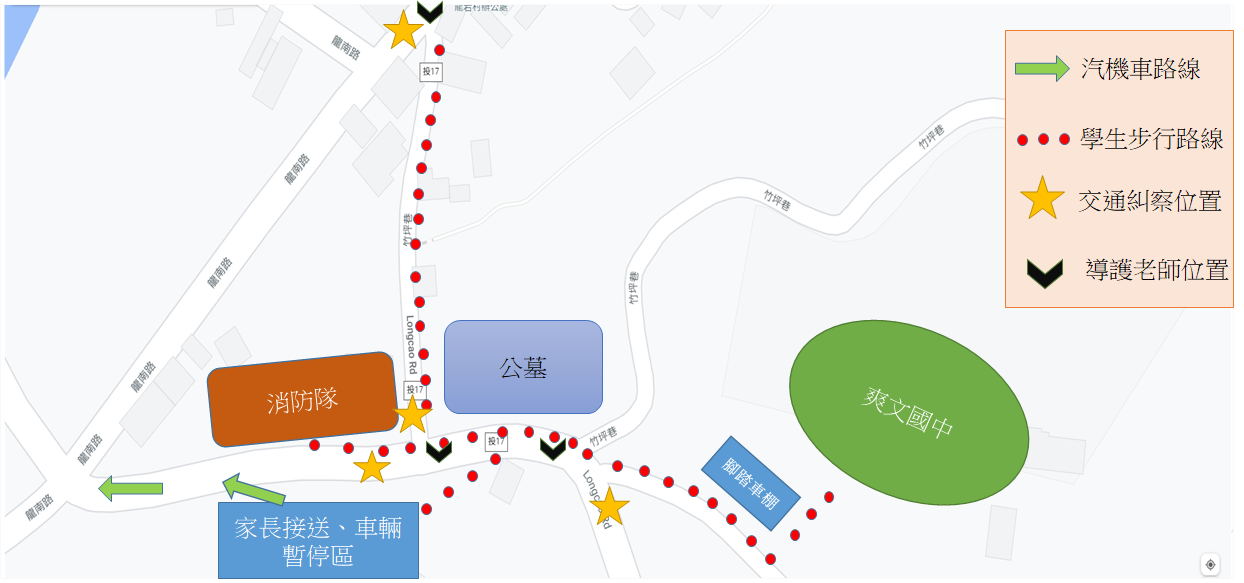 週次日期天值週導師值週組長值週班級宣導主題第1週02/111周盈均1張君婷13甲★反霸凌宣導
★友善校園週第2週02/14~02/185黃永昌1鄒康達13乙★品德教育第3週02/21~02/255鄒文豪1黃玠綸12甲★家庭教育第4週03/01~03/044林沛琦1周睿帆12乙★春暉教育第5週03/07~03/115徐武誠1張育倫11甲★性平教育第6週03/14~03/185戴坤蓉1游亞樵11乙★環境教育第7週03/21~03/255邱慧文1陳貞伃13乙★資訊教育第8週03/28~04/015周盈均2游黎郁13甲★品格教育第9週04/06~04/083黃永昌2張君婷23乙★生涯教育第10週04/11~04/155鄒文豪2黃玠綸22甲★生命教育第11週04/18~04/225林沛琦2鄒康達22乙★性平教育第12週04/25~04/295徐武誠2周睿帆21甲★法治教育第13週05/02~05/065戴坤蓉2張育倫21乙★多元文化第14週05/09~05/135邱慧文2游亞樵22甲★海洋教育第15週05/16~05/205周盈均3陳貞伃23甲★健康促進第16週05/23~05/275黃永昌3游黎郁23乙★交通安全第17週05/30~06/024鄒文豪3張君婷32甲★防災教育第18週06/06~06/104林沛琦3黃玠綸32乙★戶外教育第19週06/13~06/175徐武誠3鄒康達31甲★國際教育第20週06/20~06/245戴坤蓉3周睿帆31乙★能源教育第21週06/27~06/304邱慧文3張育倫33甲★科技教育值週人員補休時數值週人員補休時數值週人員補休時數周盈均8.8徐武誠12邱慧文11.2黃永昌10.4戴坤蓉12游黎郁8周睿帆11.2鄒康達12鄒文豪11.2林沛琦10.4張育倫11.2張君婷7.2游亞樵8黃玠綸11.2陳貞伃8班級座號姓名班級座號姓名10112簡宇圻10216吳芷毓10115張明沂10220王靖妤1014李哲偉